Naczelnik Urzędu Skarbowego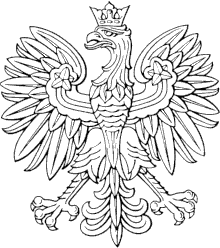 W ChojnicachChojnice, 28 marca 2024 rokuUNP: 2203-24-018900Sprawa:	ObwieszczenieZnak sprawy:2203-SEE.7112.2331259.2024.4.CZMKontakt:			Czerwiński MirosławKontroler skarbowytel. +48 52 396 54 02Obwieszczenie o terminie opisu i oszacowania wartości nieruchomościSzanowni Państwo,podaję do publicznej wiadomości, że przystępuję do opisu i oszacowania wartości nieruchomości położonej w Chojniczkach ul. Świerkowa 21/8, dla której Sąd Rejonowy w Chojnicach V Wydział Ksiąg Wieczystych prowadzi księgę wieczystą nr SL1C/00046996/6.Opis i oszacowanie wartości nieruchomości rozpocznie się w dniu 29 kwietnia 2024 roku o godzinie 10.00 pod adresem położenia nieruchomości,zakończy się w dniu 20 czerwca 2024 roku w siedzibie Urzędu Skarbowego w Chojnicach w pok. 2 o godz. 10.00.Wzywam wszystkich uczestników, o których nie ma wiadomości, oraz inne osoby, które roszczą sobie prawa do nieruchomości i jej przynależności, aby przed ukończeniem opisu zgłosiły swoje prawa.Zgodnie z przepisami o postępowaniu egzekucyjnym w administracji organ egzekucyjny wyznacza rzeczoznawcę majątkowego, o którym mowa w przepisach o gospodarce nieruchomościami.PouczenieZawiadamiam ponadto, że zgodnie z art. 110u § 1 ustawy o postępowaniu egzekucyjnym w administracji zarzuty do opisu i oszacowania wartości nieruchomości mogą być wnoszone przez wszystkich uczestników postępowania egzekucyjnego w terminie 14 dni od dnia ukończenia opisu i oszacowania wartości nieruchomości. Podstawa prawna	1. Art. 110o § 1 ustawy z 17 czerwca 1966 r. o postępowaniu egzekucyjnym
w administracji (Dz. U. z 2023 r., poz. 2505 ze zmianami):O terminie opisu i oszacowania wartości nieruchomości organ egzekucyjny zawiadamia znanych mu uczestników postępowania.2. Art. 110b. ustawy z 17 czerwca 1966 r. o postępowaniu egzekucyjnym
w administracji (Dz. U. z 2023 r., poz. 2505 ze zmianami):Uczestnikami postępowania egzekucyjnego z nieruchomości są:1) zobowiązany;2) wierzyciele egzekwujący:3) osoby, którym przysługują ograniczone prawa rzeczowe lub roszczenia albo prawa osobiste zabezpieczone na nieruchomości;4) organ, który zawarł umowę o oddanie nieruchomości w użytkowanie wieczyste, jeżeli przedmiotem egzekucji jest użytkowanie wieczyste.3. Art. 110o ustawy z dnia 17 czerwca 1966 r. o postępowaniu egzekucyjnym
w administracji (Dz. U. z 2023 r., poz. 2505 ze zmianami.):§ 2 Organ egzekucyjny wzywa ponadto, przez obwieszczenie publiczne wywieszone w siedzibie urzędu skarbowego oraz urzędu właściwej jednostki samorządu terytorialnego, uczestników, o których nie ma wiadomości, oraz inne osoby, które roszczą sobie prawa do nieruchomości i jej przynależności, aby przed ukończeniem opisu zgłosiły swoje prawa.4. Art. 110u ustawy z 17 czerwca 1966 r. o postępowaniu egzekucyjnym
w administracji (Dz. U. z 2023 r., poz. 2505 ze zm.):§ 1 Zarzuty do opisu i oszacowania wartości nieruchomości mogą być wnoszone przez wszystkich uczestników postępowania egzekucyjnego w terminie 14 dni od dnia ukończenia opisu i oszacowania wartości nieruchomości. Na postanowienie organu egzekucyjnego w sprawie i oszacowania wartości nieruchomości przysługuje zażalenie Informacje o przetwarzaniu danych osobowychRODO – klauzulę informacyjną dot. przetwarzania danych osobowych znajdziecie Państwo na stronie Biuletynu Informacji Publicznej www.pomorskie.kas.gov.pl w zakładce Organizacja – Ochrona Danych Osobowych oraz w siedzibach organów na tablicach informacyjnych. 